Graded Classwork: Solve for Missing sides using Proportions									Name: ___________________________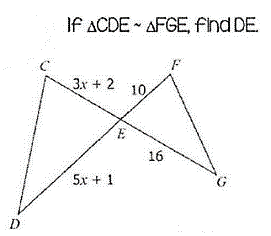 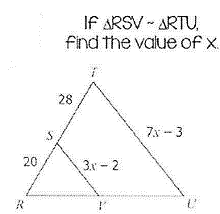 1. 								2. 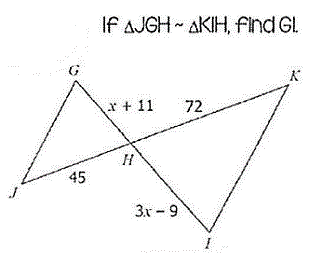 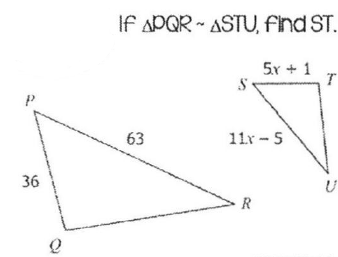 3. 								4.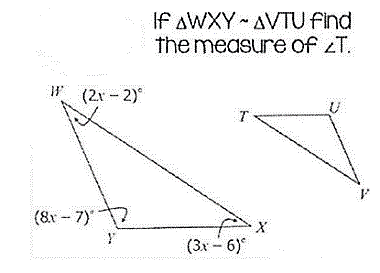 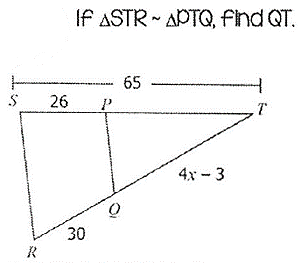 5.								6. 						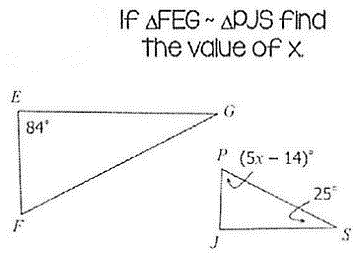 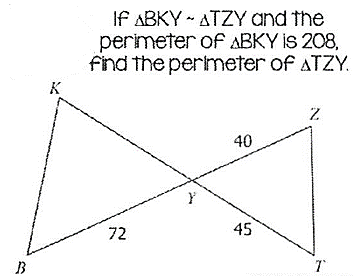 7.								8.